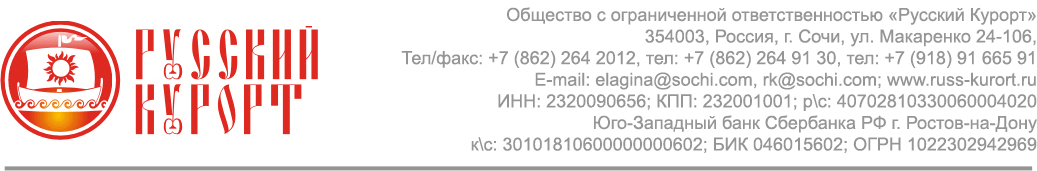 Прейскурант стоимости гостиничных услуг на 2016 г. AZIMUT Hotel Sochi 3 СТОИМОСТЬ УСЛУГ BB (с завтраком)Прейскурант стоимости на 2016 г. AZIMUT Hotel Sochi 3 СТОИМОСТЬ УСЛУГ HB (с завтраком и обедом, или завтрак и ужин)Прейскурант стоимости на 2016 г. AZIMUT Hotel Sochi 3СТОИМОСТЬ УСЛУГ FB (с завтраком, обедом и ужином)Тип номера    Room Type BTAC01.09.2016-17.09.201601.09.2016-17.09.201618.09.2016-24.09.201618.09.2016-24.09.201625.09.2016-30.09.201625.09.2016-30.09.2016Тип номера    Room Type BTACSGL / ОдноместныйDBL / Twin /ДвухместныйSGL / ОдноместныйDBL / Twin /ДвухместныйSGL / ОдноместныйDBL / Twin /ДвухместныйStandard Single Bed / (стандарт одноместный)  5 600 -4 800-4 400-Standard twin bed(стандарт двухместный)5 6006 0004 8005 2004 4004 800Suite twin bed 2 rooms(Люкс 2-х комнатный)9 60010 0008 8009 2008 4008 800Superior suite twin bed 3 rooms(Люкс супериор 3-х комн.)11 60012 00010 80011 20010 40010 800Тип номера    Room Type BTAC01.10.2016-02.10.201617.11.2016-20.11.201601.10.2016-02.10.201617.11.2016-20.11.201603.10.2016-16.11.201621.11.2016-24.12.201603.10.2016-16.11.201621.11.2016-24.12.201625.12.2016-30.12.201625.12.2016-30.12.2016Тип номера    Room Type BTACSGL /ОдноместныйDBL / Twin /ДвухместныйSGL /ОдноместныйDBL / Twin /ДвухместныйSGL /ОдноместныйDBL / Twin /ДвухместныйStandard Single Bed (стандарт одноместный) 2 800-2 400-3 500-Standard twin bed(стандарт двухместный)2 8003 2002 4002 8003 5003 900Suite twin bed 2 rooms(Люкс 2-х комнатный)6 8007 2006 4006 8007 5007 900Superior suite twin bed 3 rooms(Люкс супериор 3-х комн)8 8009 2008 4008 8009 5009 900Тип номера    Room Type BTAC31.12.2016-08.01.201731.12.2016-08.01.2017SGL / ОдноместныйDBL / Twin ДвухместныйStandard Single Bed / (стандарт одноместный) 3 800-Standard twin bed(стандарт двухместный)3 8004 200Suite twin bed 2 rooms(Люкс 2-х комнатный)7 8008 200Superior suite twin bed 3 rooms(Люкс супериор 3-х комн)9 80010 200     Тип номера    Room Type BTACHB01.09.2016-17.09.201601.09.2016-17.09.201618.09.2016-24.09.201618.09.2016-24.09.201625.09.2016-30.09.201625.09.2016-30.09.2016     Тип номера    Room Type BTACHBSGL / ОдноместныйDBL / Twin /ДвухместныйSGL / ОдноместныйDBL / Twin /ДвухместныйSGL / ОдноместныйDBL / Twin /ДвухместныйStandard Single Bed / (стандарт одноместный) 620054005000Standard twin bed(стандарт двухместный)620072005400640050006000Suite twin bed 2 rooms(Люкс 2-х комнатный)1020011200940010400900010000Superior suite twin bed 3 rooms(Люкс супериор 3-х комн.)122001320011400124001100012000     Тип номера    Room Type BTACHB01.10.2016-02.10.201617.11.2016-20.11.201601.10.2016-02.10.201617.11.2016-20.11.201603.10.2016-16.11.201621.11.2016-24.12.201603.10.2016-16.11.201621.11.2016-24.12.201625.12.2016-30.12.201625.12.2016-30.12.2016     Тип номера    Room Type BTACHBSGL /ОдноместныйDBL / Twin /ДвухместныйSGL /ОдноместныйDBL / Twin /ДвухместныйSGL /ОдноместныйDBL / Twin /ДвухместныйStandard Single Bed (стандарт одноместный) 3 400-3 000-4 100-Standard twin bed(стандарт двухместный)3 4004 4003 0004 0004 1005 100Suite twin bed 2 rooms(Люкс 2-х комнатный)7 4008 4007 0008 0008 1009 100Superior suite twin bed 3 rooms(Люкс супериор 3-х комн)9 40010 4009 00010 00010 10011 100     Тип номера    Room Type BTACHB31.12.2016-08.01.201731.12.2016-08.01.2017SGL / ОдноместныйDBL / Twin ДвухместныйStandard Single Bed / (стандарт одноместный) 4 400-Standard twin bed(стандарт двухместный)4 4005400Suite twin bed 2 rooms(Люкс 2-х комнатный)8 4009 400Superior suite twin bed 3 rooms(Люкс супериор 3-х комн)10 40011 400     Тип номера    Room Type BTACFB01.09.2016-17.09.201601.09.2016-17.09.201618.09.2016-24.09.201618.09.2016-24.09.201625.09.2016-30.09.201625.09.2016-30.09.2016     Тип номера    Room Type BTACFBSGL / ОдноместныйDBL / Twin /ДвухместныйSGL / ОдноместныйDBL / Twin /ДвухместныйSGL / ОдноместныйDBL / Twin /ДвухместныйStandard Single Bed / (стандарт одноместный) 680060005600Standard twin bed(стандарт двухместный)680084006000760056007200Suite twin bed 2 rooms(Люкс 2-х комнатный)10800124001000011600960011200Superior suite twin bed 3 rooms(Люкс супериор 3-х комн.)128001440012000136001160013200          Тип номера    Room Type BTACFB01.10.2016-02.10.201617.11.2016-20.11.201601.10.2016-02.10.201617.11.2016-20.11.201603.10.2016-16.11.201621.11.2016-24.12.201603.10.2016-16.11.201621.11.2016-24.12.201625.12.2016-30.12.201625.12.2016-30.12.2016          Тип номера    Room Type BTACFBSGL /ОдноместныйDBL / Twin /ДвухместныйSGL /ОдноместныйDBL / Twin /ДвухместныйSGL /ОдноместныйDBL / Twin /ДвухместныйStandard Single Bed (стандарт одноместный)           4 0003 6004 700Standard twin bed(стандарт двухместный)4 0005 600 3 6005 2004 7006 300Suite twin bed 2 rooms(Люкс 2-х комнатный)8 0009 6007 6009 2008 70010 300Superior suite twin bed 3 rooms(Люкс супериор 3-х комн)10 00011 6009 60011 20010 70012 300          Тип номера    Room Type BTACFB31.12.2016-08.01.201731.12.2016-08.01.2017SGL / ОдноместныйDBL / Twin ДвухместныйStandard Single Bed / (стандарт одноместный) 5 000 Standard twin bed(стандарт двухместный)5 0006 600Suite twin bed 2 rooms(Люкс 2-х комнатный)9 00010 600Superior suite twin bed 3 rooms(Люкс супериор 3-х комн)11 00012 600